Областное государственное автономное профессиональное образовательное учреждение«Шебекинский агротехнический ремесленный техникум»Рабочая ПРОГРАММаУЧЕБНОго предмета«ОУП.05 История»2021 г.СОДЕРЖАНИЕ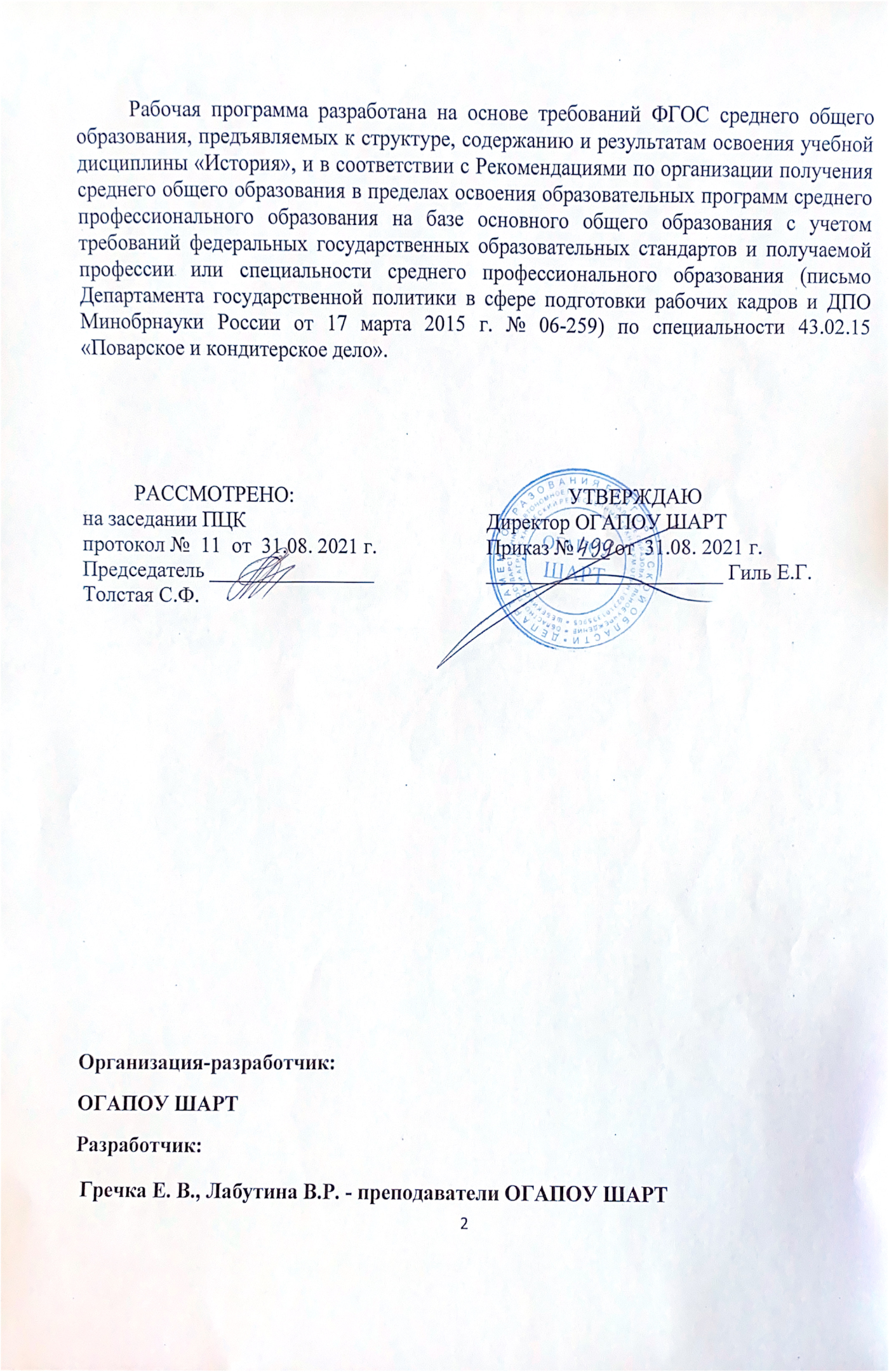 1. ПАСПОРТ РАБОЧЕЙ ПРОГРАММЫ УЧЕБНОЙ ДИСЦИПЛИНЫ«История»Область применения программы.Рабочая программа общеобразовательной учебной дисциплины «История» предназначена для изучения истории в профессиональных образовательных организациях, реализующих образовательную программу среднего общего образования в пределах освоения основной профессиональной образовательной программы (ОПОП) СПО на базе основного общего образования при подготовке квалифицированных рабочих. 1.2. Место учебной дисциплины в учебном плане: в профессиональных образовательных учреждениях, реализующих образовательную программу среднего общего образования в пределах освоения ОПОП СПО на базе основного общего образования, учебная дисциплина «История» изучается в общеобразовательном цикле учебного плана ОПОП СПО на базе основного общего образования с получением среднего общего образования (ППССЗ). В учебных планах ППССЗ место учебной дисциплины «История» — в составе общих общеобразовательных учебных дисциплин, формируемых из обязательных предметных областей ФГОС среднего общего образования, для профессий СПО. 1.3. Цели и задачи дисциплины – требования к результатам освоения дисциплины: содержание программы учебной дисциплины «История» направлено на достижение следующих целей:- развитие личности в период ранней юности, ее духовно- нравственной и политической культуры, социального поведения, основанного на уважении принятых в обществе норм, способности к личному самоопределению и самореализации;- воспитание гражданской ответственности, национальной идентичности, толерантности, приверженности гуманистическим и демократическим ценностям, закрепленным в Конституции Российской Федерации;- овладение системой знаний об обществе, его сферах, необходимых для успешного взаимодействия с социальной средой и выполнения типичных социальных ролей человека и гражданина;-овладение умением получать и осмысливать социальную информацию, освоение способов познавательной, коммуникативной, практической деятельности, необходимых для участия в жизни гражданского общества и государства;- формирование опыта применения полученных знаний и умений для решения типичных задач в области социальных отношений; гражданской и общественной деятельности, межличностных отношений, отношений между людьми различных национальностей и вероисповеданий, в семейно-бытовой сфере; для соотнесения своих действий и действий других людей с нормами поведения, установленными законом.В программу включено содержание, направленное на формирование у обучающихся  компетенций, необходимых для качественного освоения ОПОП СПО на базе основного общего образования с получением среднего общего образования; программы подготовки квалифицированных рабочих, служащих (ППКРС). Программа может использоваться другими профессиональными образовательными организациями, реализующими образовательную программу среднего общего образования в пределах освоения ОПОП СПО на базе основного общего образования.Содержание учебного предмета направлено на формирование различных видов компетенций:формирование у обучающихся ориентиров для гражданской, этнонациональной, социальной, культурной самоидентификации в окружающем мире;  овладение обучающимися знаниями об основных этапах развития человеческого общества с древности до наших дней, при особом внимании к месту и роли России во всемирно-историческом процессе;  воспитание обучающихся в духе патриотизма, уважения к своему Отечеству многонациональному Российскому государству, в соответствии с идеями взаимопонимания, согласия и мира между людьми и народами, в духе демократических ценностей современного общества;  развитие способностей обучающихся анализировать содержащуюся в различных источниках информацию о событиях и явлениях прошлого и настоящего;  рассматривать события в соответствии с принципом историзма, в их динамике, взаимосвязи и взаимообусловленности;  формирование у обучающихся умений применять исторические знания в учебной и будущей профессиональной деятельности, в современном поликультурном, полиэтничном и многоконфессиональном обществе. Планируемые личностные результатыв ходе реализации образовательной программы по ОУП.05 Историяпо профессии 43.02.15 Поварское и кондитерское дело1.4. Количество часов на освоение программы дисциплины:максимальной учебной нагрузки обучающегося 121 час, в том числе:обязательной аудиторной учебной нагрузки обучающихся 117 часов самостоятельной работы обучающихся 0 часовконсультаций 4 часа2. СТРУКТУРА И СОДЕРЖАНИЕ УЧЕБНОЙ ДИСЦИПЛИНЫ2.1. Объем учебной дисциплины и виды учебной работы3. условия реализации программы дисциплины3.1. Для реализации программы учебной дисциплины должны быть предусмотрены следующие специальные помещения:Кабинет «Социально-экономических дисциплин»,                             оснащенный оборудованием: рабочие места по количеству обучающихся,
          рабочее место преподавателя, необходимая методическая и справочная литература, комплект учебных карт
Технические средства обучения:
            компьютер с лицензионным программным обеспечением, телевизор или мультимедийный проектор с экраном, мультимедийные презентации3.2. Информационное обеспечение обучения3.2.1 Основные печатные изданияСахаров А.Н.,  Загладин  Н.В. История России с древнейших времен до конца XIX  века: учеб. для 10 класса  общеобразоват. организаций: базовый уровень. – М.:ООО «Русское слово – учебник», 2017.Загладин Н.В., Петрова Ю.А.История. конец  XIX  - начало XXI века.: учеб. для 11 класса общеобразоват. организаций: базовый уровень. – М.: ООО «Русское слово – учебник», 2017.Уколова В.И. История. Всеобщая история. 10 класс: учеб. для общеобразовате. организаций: базовый уровень. – М.: Просвещение, 2017.Улунян А.А. История. Всеобщая история. 11 класс: учеб. для общеобразоват. организаций: базовый уровень. М.: Просвещение, 2017.Основные электронные изданияhttp://lesson-history.narod.ruhttp://www.history.yar.ru)http://www.shpl.ru.Дополнительные источникиАртемов В.В., История для профессий и специальностей технического, естественно-научного, социально-экономического профилей: учебник для нач. и сред. проф. образования: в 2 ч. Ч.1 - М.: Академия, 2012.Артемов В.В., История для профессий и специальностей технического, естественно-научного, социально-экономического профилей: учебник для нач. и сред. проф. образования: в 2 ч. Ч.2 - М.: Академия, 2013.Зуев, М. Н. История России до хх века: учебник и практикум для СПО / М. Н.
Зуев, С. Я. Лавренов. — М.: Издательство Юрайт, 2017. — 299 с. — (Профессиональное образование). — ISBN 978-5-534-01602-4История России: учебник и практикум для академического бакалавриата / К.
А. Соловьев [и др.]; под ред. К. А. Соловьева. — М.: Издательство Юрайт, 2016. — 252 с. —
(Бакалавр. Академический курс). — ISBN 978-5-9916-6793-7.Р.Г. Пихоя, А.К. Соколов. История современной России: десятилетие либеральных реформ. М., Новый хронограф, 2011. – 312 с. ISBN: 97859488116354. Контроль и оценка результатов освоения Дисциплины.стр.ПАСПОРТ  ПРОГРАММЫ УЧЕБНОЙ ДИСЦИПЛИНЫ4СТРУКТУРА  и  содержание УЧЕБНОЙ ДИСЦИПЛИНЫ8условия реализации программы учебной дисциплины17Контроль и оценка результатов Освоения учебной дисциплины19Личностные результаты реализации программы воспитания (дескрипторы)Код личностных результатов 
реализации 
программы 
воспитанияОсознающий себя гражданином и защитником великой страныЛР 1Проявляющий активную гражданскую позицию, демонстрирующий приверженность принципам честности, порядочности, открытости, экономически активный и участвующий в студенческом и территориальном самоуправлении, в том числе на условиях добровольчества, продуктивно взаимодействующий и участвующий в деятельности общественных организацийЛР 2Соблюдающий нормы правопорядка, следующий идеалам гражданского общества, обеспечения безопасности, прав и свобод граждан России. Лояльный к установкам и проявлениям представителей субкультур, отличающий их от групп с деструктивным и девиантным поведением. Демонстрирующий неприятие и предупреждающий социально опасное поведение окружающихЛР 3Проявляющий и демонстрирующий уважение к людям труда, осознающий ценность собственного труда. Стремящийся к формированию в сетевой среде личностно и профессионального конструктивного «цифрового следа»ЛР 4Демонстрирующий приверженность к родной культуре, исторической памяти на основе любви к Родине, родному народу, малой родине, принятию традиционных ценностей многонационального народа РоссииЛР 5Проявляющий уважение к людям старшего поколения и готовность к участию в социальной поддержке и волонтерских движенияхЛР 6Осознающий приоритетную ценность личности человека; уважающий собственную и чужую уникальность в различных ситуациях, во всех формах и видах деятельности.ЛР 7Проявляющий и демонстрирующий уважение к представителям различных этнокультурных, социальных, конфессиональных и иных групп. Сопричастный к сохранению, преумножению и трансляции культурных традиций и ценностей многонационального российского государстваЛР 8Соблюдающий и пропагандирующий правила здорового и безопасного образа жизни, спорта; предупреждающий либо преодолевающий зависимости от алкоголя, табака, психоактивных веществ, азартных игр и т.д. Сохраняющий психологическую устойчивость в ситуативно сложных или стремительно меняющихся ситуацияхЛР 9Заботящийся о защите окружающей среды, собственной и чужой безопасности, в том числе цифровойЛР 10Проявляющий уважение к эстетическим ценностям, обладающий основами эстетической культурыЛР 11Принимающий семейные ценности, готовый к созданию семьи и воспитанию детей; демонстрирующий неприятие насилия в семье, ухода от родительской ответственности, отказа от отношений со своими детьми и их финансового содержанияЛР 12Личностные результатыреализации программы воспитания, определенные отраслевыми требованиями 
к деловым качествам личностиЛичностные результатыреализации программы воспитания, определенные отраслевыми требованиями 
к деловым качествам личностиВыполняющий профессиональные навыки в сфере сервиса домашнего и коммунального хозяйства/гостиничного делаЛР 13Выполняющий профессиональные навыки в сфере сервиса домашнего и коммунального хозяйства/гостиничного дела с учетом специфики субъекта Российской ФедерацииЛР 14Выполняющий трудовые функции в сфере сервиса домашнего и коммунального хозяйства/гостиничного дела/ЛР 15Вид учебной работыОбъем в часахОбъем образовательной программы учебной дисциплины121 в т.ч. в форме практической подготовки-в т. ч.:в т. ч.:теоретическое обучение117лабораторные работы (если предусмотрено)-практические занятия (если предусмотрено)10курсовая работа (проект) (если предусмотрено для специальностей)-контрольная работа (если предусмотрено)5Самостоятельная работа -Промежуточная аттестацияДифференцированный зачётНаименование разделов и темСодержание учебного материала, практические занятия, самостоятельная работа обучающихся.Объём часовКоды компетенций и личностных результатов, формированию которых способствует элемент программы1234ВведениеЧто изучает предмет «История»15Раздел 1. Древнейшая стадия истории человечества.Содержание учебного материала  2Раздел 1. Древнейшая стадия истории человечества. У  истоков рода человеческого.  Неолитическая революция115, 7, 8Раздел 2. Цивилизации Древнего мира.   Содержание учебного материала  4Раздел 2. Цивилизации Древнего мира.Ранние цивилизации, их отличительные черты.Расцвет цивилизаций бронзового века и железный век Востока.Античная цивилизация..Религии Древнего мира и культурное наследие древних цивилизаций.11118, 11Раздел 3. Цивилизации Запада  и Востока в Средние века.Содержание учебного материала  7Раздел 3. Цивилизации Запада  и Востока в Средние века.Особенности развития цивилизаций Востока в Средние века.Китайско-конфуцианская цивилизация.Буддизм на Востоке в Средние века.Арабо-мусульманская цивилизация.Становление западноевропейской средневековой цивилизации. ПЗ № 1. Основные черты и этапы развития восточно христианской цивилизации.1111118, 7Раздел 3. Цивилизации Запада  и Востока в Средние века.Контрольная работа № 11Раздел 4. История России с древнейших времен до конца XVII в.Содержание учебного материала  24Раздел 4. История России с древнейших времен до конца XVII в.Восточная Европа: природная среда и человек.Племена и народы Восточной Европы в древности.Восточные славяне в VII-VIII вв.Формирование основ государственности восточных славян.Рождение Киевской Руси. Первые русские князья и их деятельность.ПЗ № 2. Крещение Руси.Русь и ее соседи в XI-начале XII в.Древняя  Русь в эпоху политической раздробленностиБорьба Руси с иноземными завоевателямиМонголо-татарское нашествие на Русь.Борьба Руси с иноземными завоевателями  на северо-западе  Руси в XIII в. Русь на пути к возрождению.Начало правления Ивана  I VОпричнина и причины введения.Внешняя политика Ивана Грозного.Смутное время в России.Спасители Отечества.Россия в середине и второй половине  XVII века. Социально-экономическое развитие России после Смуты.Первые Романовы.XVII, «бунташный» век.Внешняя политика России во второй половине XVII в.  Русская культура в XIII- XVII вв.111111111111111111111111, 2, 5, 6, 7, 11Раздел 4. История России с древнейших времен до конца XVII в.Контрольная работа № 21Раздел 5. Истоки индустриальной цивилизации: страны Западной Европы в XVI—XVIII вв.Содержание учебного материала  9Раздел 5. Истоки индустриальной цивилизации: страны Западной Европы в XVI—XVIII вв.Модернизация как процесс перехода  от традиционного к индустриальному обществуНовации в характере мышления, ценностных ориентирах в эпоху Возрождения и РеформацииВеликие географические открытия и начало европейской колониальной экспансииГосударство и власть в эпоху перехода к индустриальной цивилизацииАнглийская революция XVII в. и ее значение для ЕвропыЕвропа XVII в.: социально-экономическое развитиеВек ПросвещенияПЗ № 3. Технический прогресс и Великий промышленный переворотРеволюции XVIII в. и их значение для утверждения индустриального общества.1111111114, 7, 8Раздел 6. Россия в XVIII в. Содержание учебного материала       8Раздел 6. Россия в XVIII в. Россия в период реформ Петра IОсобенности модернизационного процесса в России.Северная война и ее итогиПЗ №4. Внутренняя и внешняя политика преемников Петра I (1725-1762 гг.)Россия во второй половине XVIII века. Правление Екатерины.Восстание под руководством Емельяна Пугачева.Павел  I.  Внешняя политика России во второй половине XVIII в.Культура России в середине и во второй половине XVIII в.111111111, 2, 5, 6, 7, 11Раздел 7. Становление индустриальной цивилизации.Содержание учебного материала  7Раздел 7. Становление индустриальной цивилизации.Различные европейские модели перехода от традиционного к индустриальному  обществуЕвропейские революции середины XIX в.Гражданская война в США.Развитие капиталистических отношений и социальной структуры  индустриального общества в XIX в.Особенности духовной жизни нового времени.Мировоззрение человека  индустриального обществаНаучные открытия.11111114, 7, 8Раздел 8. Процесс модернизации в традиционных обществах Востока.Содержание учебного материала  4Раздел 8. Процесс модернизации в традиционных обществах Востока.Традиционные общества востока в условиях европейской колониальной экспансии Создание колониальных империй, формы их организации Попытки модернизации в странах Востока1113, 7, 8Раздел 8. Процесс модернизации в традиционных обществах Востока.Контрольная работа № 31Раздел 9. Россия в XIX веке.Содержание учебного материала  12Раздел 9. Россия в XIX веке.Власть и реформы в первой половине XIX в.Внутренняя политика Александра I.Внутренняя политика Николая I. Геополитическое положение России  в начале  XIX в.ПЗ №5. Отечественная война 1812 г.Крымская войнаИнтеллектуальная и художественная жизнь России  I половине XIX в.11111111, 2, 5, 6, 7, 11Раздел 9. Россия в XIX веке.Контрольная работа № 41Итого за II семестр75 Россия в эпоху  Великих реформ Александра  II.  Пореформенная Россия. Консервативный курс  Александра III.    Общественно-экономическое развитие России в пореформенный периодГеополитические интересы России  второй половины XIX.Русско-турецкая война 1877-1878 года и ее результаты.1111Раздел 10. От Новой истории  к Новейшей.Содержание учебного материала  8Раздел 10. От Новой истории  к Новейшей.Международные отношения в начале ХХ в.Русско-японская война 1904-1905 года.Революция 1905-1907 года.ПЗ № 6. Экономические реформы С.Ю Витте и П.А .СтолыпинаРоссия в  Первой мировой войнеФевральская революция в РоссииПриход большевиков к власти в России.Гражданская война в России11111111, 2, 5, 6, 7, 11Раздел 11. Между мировыми войнамиСодержание учебного материала  4Раздел 11. Между мировыми войнамиСтраны Европы в 20-е годы ХХ в.Запад в 30-е гг. ХХ в.Народы Азии, Африки и Латинской Америки в первой половине ХХ в.ПЗ №7. Международные отношения в 20-30-е гг. ХХ в.11111, 2, 3, 5, 7Раздел 12.  Строительство социализма в СССР: модернизация на почве традиционализма.Содержание учебного материала  4Раздел 12.  Строительство социализма в СССР: модернизация на почве традиционализма.НЭП. Образование СССР.Тоталитарный режим И.Сталина.Экономическое развитие СССР в конце 20-х – 30-х гг. «Культурная революция» в СССР.11112, 4, 5, 6Раздел 13. Вторая мировая война.Содержание учебного материала  6Раздел 13. Вторая мировая война.Вторая мировая война: причины, ход, значение.СССР в годы Великой Отечественной войныВеликая Отечественная война: начало, боевые действия 1941-1942 гг. Тыл во время войны.Коренной перелом в войне.ПЗ № 8. Заключительный этап Великой Отечественной войны. Цена и значение Победы.111111, 2, 3, 5, 7, 8Раздел 13. Вторая мировая война.Контрольная работа № 51Раздел 14. Мир во второй половине ХХ века.Содержание учебного материала  5Раздел 14. Мир во второй половине ХХ века.Начало «холодной войны» и становление двухполюсного мира.От разрядки к завершению   «холодной войны».Страны Азии и Африки  в системе биполярного мираЛатинская Америка  – социализм в западном полушарии.ПЗ №9. Научно-технический прогресс.111114, 7, 8Раздел 15. СССР в 1945-1991 гг.Содержание учебного материала  7Раздел 15. СССР в 1945-1991 гг.Советский Союз в послевоенный период.СССР в конце 1960-х начале 1980-х годовПолитическое и социально-экономическое развитие СССР  в конце 1960-х начале 1980-х годов.Международное положение СССР  в конце 60-х – начале 80-х гг.СССР в период перестройки.Новое политическое мышление. Окончание «холодной войны»Кризис и распад  советского общества.11111111, 2, 3, 5, 7, 8Раздел 16. Россия и мир рубеже ХХ-XXI веков.Содержание учебного материала  4Раздел 16. Россия и мир рубеже ХХ-XXI веков.Становление новой российской государственной системы.Российская экономика в мировой экономической системе.ПЗ № 10. Мир в XXI в.1111, 4, 5, 7, 8, 12Раздел 16. Россия и мир рубеже ХХ-XXI веков.Дифференцированный зачет1Всего:Часов117Самостоятельная работа0Консультации4Итого:121Результаты обучения Критерии оценки Методы оценкиЗнания:
– основные направления развития ключевых регионов мира на рубеже XX и XXI вв.;
– сущность и причины локальных, региональных, межгосударственных конфликтов в конце XX – начале XXI вв.;
– основные процессы (интеграционные, поликультурные, миграционные и иные) политического и экономического развития ведущих регионов мира;
– назначение международных организаций и основные направления их деятельности;
– о роли науки, культуры и религии в сохранении и укреплении национальных и государственных традиций;
– содержание и назначение важнейших правовых и законодательных актов мирового и регионального значения.
-ретроспективный анализ развития отрасли-Уверенно перечисляет конкретные события
- правильно описывает события и называет причины; -точно перечисляет и описывает, дает оценку основным процессам;
-оценивает международную значимость деятельности организаций;
-грамотно воспроизводит и подбирает примеры о роли науки, культуры и религии;
-четкость и правильность ответов на вопросы;
-дает оценку состояния отрасли, делает выводы о перспективах ее развития- устный опрос
- выполнение тестовых
заданий
- выполнение индивидуальных заданий
- дифференцированный зачетУметь: – ориентироваться в современной экономической, политической, культурной ситуации в России и мире;
- выявлять взаимосвязь отечественных, региональных, мировых социально экономических, политических и культурных проблем.
-определять значимость профессиональной деятельности по осваиваемой профессии (специальности) для развития экономики в историческом контексте;
-демонстрировать гражданско-патриотическую позицию-грамотно оценивает, сравнивает, описывает, критикует, объясняет, делает выводы, высказывает свое отношение, подтверждает при
мерами свое отношение к событиям
-обосновывает видение и вычленяет части целого, выявляет взаимосвязи, видит и озвучивает ошибки, приводит различия между фактами и следствиями
-выделяет в общем контексте экономического развития страны, значение и перспективы отрасли, получаемой специальности
-демонстрирует способность сделать правильный нравственный, социальный, политический выбор- устный опрос
- тестирование
- выполнение практических заданий
- выполнение индивидуальных заданий
дифференцированный
зачет